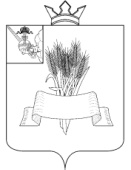 ПРЕДСТАВИТЕЛЬНОЕ СОБРАНИЕСямженского муниципального округаВологодской областиРЕШЕНИЕот 28.05.2024 № 236О Перечне соревнований, конкурсов и иных мероприятий по результатам участия в которых, получаемые налогоплательщиками за счет средств бюджета округа гранты, премии, призы и (или) подарки в денежной и (или) натуральной формах, не подлежат налогообложению налогом на доходы физических лиц В соответствии с пунктом 6.4 статьи 217 Налогового кодекса Российской Федерации Представительное Собрание Сямженского муниципального округа Вологодской области РЕШИЛО:1. Утвердить Перечень соревнований, конкурсов и иных мероприятий по результатам участия в которых, получаемые налогоплательщиками за счет средств бюджета округа гранты, премии, призы и (или) подарки в денежной и (или) натуральной формах, не подлежат налогообложению налогом на доходы физических лиц,  согласно приложению к настоящему решению.2. Настоящее решение вступает в силу со дня его подписания.3. Настоящее решение подлежит размещению на официальном сайте Сямженского муниципального округа https://35syamzhenskij.gosuslugi.ru в информационно-телекоммуникационной сети Интернет.4. Информацию о размещении настоящего решения на официальном сайте Сямженского муниципального округа опубликовать в газете «Восход».Приложение к решению Представительного Собрания Сямженского муниципального округаВологодской областиот 28.05.2024 № 236Переченьсоревнований, конкурсов и иных мероприятий по результатам участия в которых, получаемые налогоплательщиками за счет средств бюджета округа гранты, премии, призы и (или) подарки в денежной и (или) натуральной формах, не подлежат налогообложению налогом на доходы физических лиц1. Муниципальный конкурс на поддержку проектов в сфере молодежной политики «Мир меняют люди»;2. Муниципальный конкурс на лучший туристско-экологический маршрут «По тропинкам Сямженского края».Председатель Представительного Собрания Сямженского муниципального округаВологодской области   О.Н.ФотинаГлава Сямженского муниципального округа Вологодской областиС.Н. Лашков